Муниципальное бюджетное общеобразовательное учреждение муниципального образования «Город Архангельск»  «Гимназия №25Интегрированный урок по окружающему миру на тему:«Родниковая вода Архангельской области. Модель родника»Тема: Родниковая вода Архангельской областиЦель: продемонстрировать методическую разработку интегрированного урока окружающего мира, с применением практического метода обучения-опыта.Задачи: -раскрыть значение применения опыта для достижения поставленных целей на уроке;-показать возможность применения данной разработки учителями начальных классов;Методические приёмы, технологии.1.Учебное моделирование.Технология, которая позволяет преодолеть элементы механического усвоения знаний в обучении, активизировать мыслительную деятельность учащихся. Учебная модель — особая форма наглядности, которая позволяет представить более ярко те свойства изучаемого объекта или явления, которые нас интересуют. Цель технологии моделирования — работа с учебными моделями, которые создают сами школьники под умелым руководством учителя. Цель уроков в технологии учебного моделирования — изучить внутренние связи и отношения внутри рассматриваемого объекта. 2.Частично-поисковый.Частично-поисковый метод - метод обучения, при котором определенные элементы знаний сообщает педагог, а часть учащиеся получают самостоятельно, отвечая на поставленные вопросы или решая проблемные задания.Технические средства обучения.Интерактивная доска, ноутбук, презентация, карта Архангельской области.Оборудование для учителя: Колбы, реактив (сульфат серы), песок, глина, почва, прозрачная трубочка, прозрачная ёмкость, родниковая и водопроводная вода, модель родника.
Оборудование для обучающихся: пластмассовая тарелка, искусственный мох, пластилин, одноразовые стаканчики с родниковой и водопроводной водойДидактические материалы: видео-фрагмент из мультфильма «Родничок».Интернет-ресурсыhttp://nsportal.ru; http://pedsovet.su/load/320ПРИЛОЖЕНИЕ 1Установите соответствие и  составьте слово.ПРИЛОЖЕНИЕ 2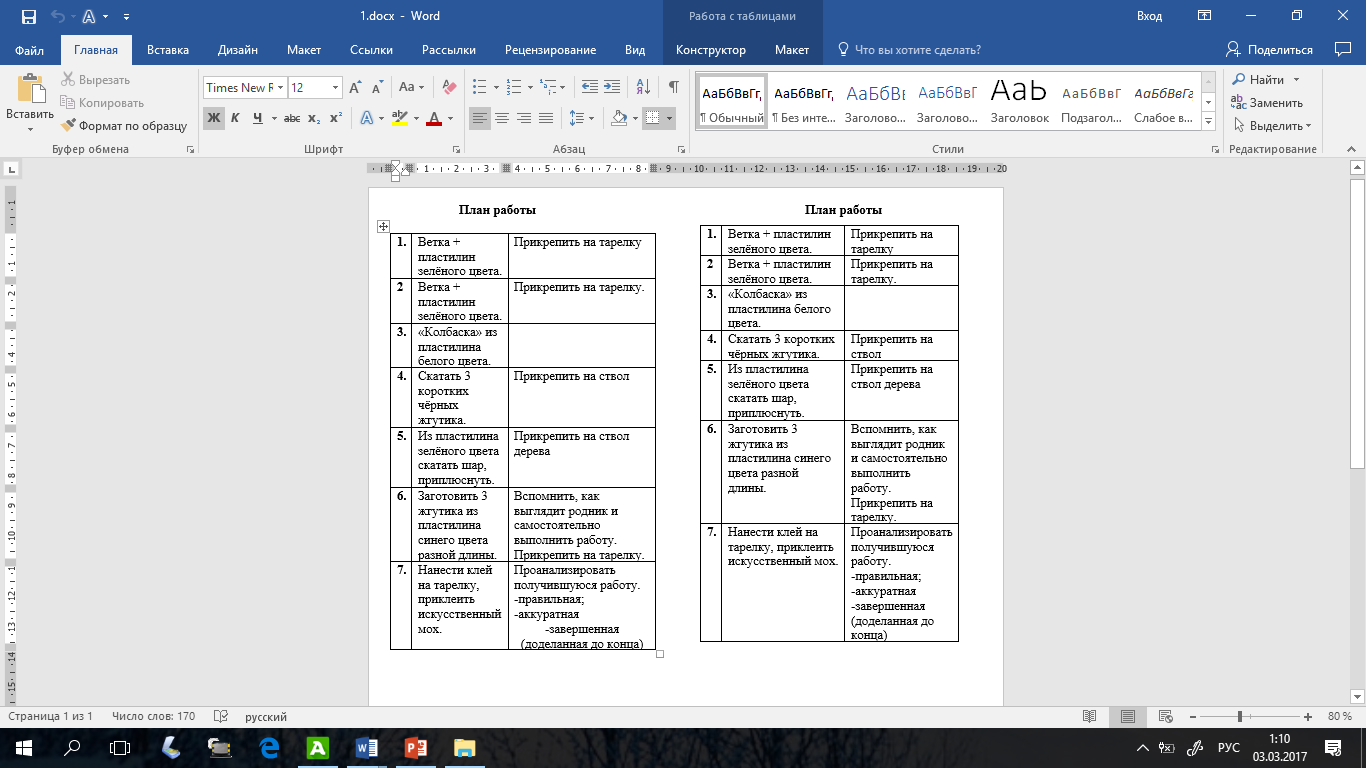 ПРИЛОЖЕНИЕ 3 Опыт с родниковой водой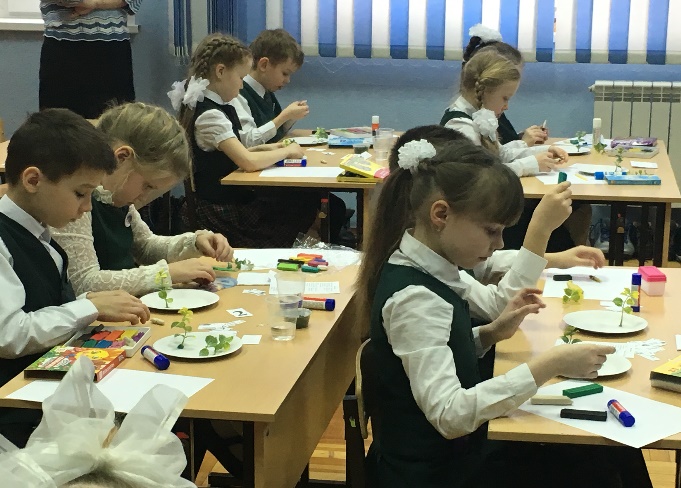 Изготовление модели родника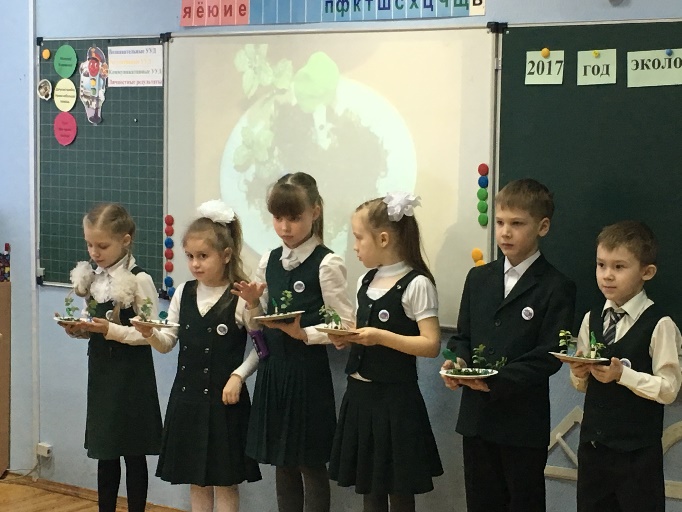 Выставка работ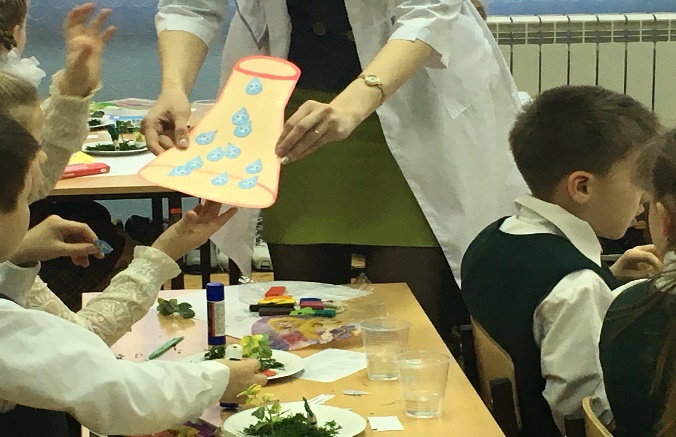 Организация рефлексииАвтор: учитель начальных классов Порохина Анна Григорьевнаг. Архангельск 2018 рекаозерорекарекаморерекарекарекарекарекаМезеньРБайкалОВолгаАКаспийскоеКЛенаВМоскваООбьЯПинегаИСеверная ДвинаДТихий Н